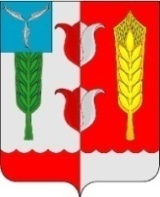 ОТДЕЛ ОБРАЗОВАНИЯ АДМИНИСТРАЦИИ КРАСНОПАРТИЗАНСКОГО МУНИЦИПАЛЬНОГО РАЙОНА САРАТОВСКОЙ ОБЛАСТИПриказ № 901.02.2018 г.О проведении апробации технологии
печати полного комплекта
экзаменационных материалов
в аудиториях пунктов проведения
экзамена по русскому языку
с участием обучающихся 11 классов
образовательных учреждений                                                      Краснопартизанского муниципального района        На основании приказа министерства образования Саратовской области от 01.02.2018 года  191  «О проведении апробации технологии печати полного комплекта экзаменационных материалов в аудиториях пунктов проведения экзамена по русскому языку с участием обучающихся 11 классов образовательных организаций Саратовской области» и в целях подготовки к проведению государственной итоговой аттестации по образовательным программам среднего общего образования в форме единого государственного экзамена с применением технологии печати полного комплекта экзаменационных материалов в аудиториях пунктов проведения экзаменов в 2018 году на территории Краснопартизанского муниципального района Саратовской области ПРИКАЗЫВАЮ:1.Провести 2 февраля 2018 года апробацию технологии печати полного комплекта экзаменационных материалов в аудиториях пунктов проведения экзаменов по русскому языку с участием обучающихся 11 классов образовательных учреждений Краснопартизанского муниципального района;                                                 2.Установить начало проведения апробации технологии печати полного комплекта экзаменационных материалов в аудиториях пунктов проведения экзаменов по русскому языку с участием обучающихся 11 классов образовательных учреждений Краснопартизанского муниципального района                                                   - 10.00 часов по местному времени;3.Назначить Карачкову Р.М., директора МОУ «СОШ п.Горный», Дубцову О.П., руководителя ППЭ, ответственными лицами за проведение апробации технологии печати полного комплекта экзаменационных материалов в аудиториях пунктов проведения экзаменов по русскому языку с участием обучающихся 11 классов на территории Краснопартизанского муниципального района в пункте проведения экзамена №244 МОУ «СОШ п. Горный» (далее-ППЭ);4.Руководствоваться:4.1.Регламентом проведения апробации технологии печати полного комплекта экзаменационных материалов в аудиториях пунктов проведения экзаменов по русскому языку с участием обучающихся 11 классов (приложение № 1);4.2.Списком пункта проведения экзаменов, задействованного для проведения апробации технологии печати полного комплекта экзаменационных материалов в аудиториях пунктов проведения экзаменов по русскому языку с участием обучающихся 11 классов (приложение № 2);4.3.Состав руководителей пунктов проведения экзаменов, технических специалистов, организаторов в аудитории, принимающих участие в проведении апробации технологии печати полного комплекта экзаменационных материалов в аудиториях пунктов проведения экзаменов по русскому языку с участием обучающихся 11 классов (приложение № 3);4.4.Составом членов государственной экзаменационной комиссии, принимающих участие в проведении апробации технологии печати полного комплекта экзаменационных материалов в аудиториях пунктов проведения экзаменов по русскому языку с участием обучающихся 11 классов (приложение № 4);4.5.Организационно-территориальную схему проведения апробации технологии печати полного комплекта экзаменационных материалов в аудиториях пунктов проведения экзаменов по русскому языку с участием обучающихся 11 классов (приложение № 5);4.6.Списком форм, используемых во время апробации технологии печати полного комплекта экзаменационных материалов в аудиториях пунктов проведения экзаменов по русскому языку с участием обучающихся 11 классов (приложение № 6);4.7.План-график подготовки и проведения апробации технологии печати полного комплекта экзаменационных материалов в аудиториях пунктов проведения экзаменов по русскому языку с участием обучающихся 11 классов (приложение № 7).5.Назначить муниципального координатора ЕГЭ Наумову О.А. ответственным за доставку экзаменационных материалов в пункт  проведения репетиционного экзамена, в «Региональный центр оценки качества образования» и  за обеспечение информационной безопасности6. Контроль за исполнением приказа возложить на консультанта отдела образования администрации Краснопартизанского муниципального района Наумову О.А.Начальник отдела образования                                                   О.Ю. Мурзакова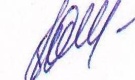 Приложение № 1 к приказу отдела                    образования №9 от 01.02.2018г.Регламентпроведения апробации технологии печати полного комплекта экзаменационных материалов в аудиториях пунктов проведения экзаменов по русскому языку с участием обучающихся 11 классов 1.	Общие положения1.1.	Регламент проведения апробации технологии печати полного комплекта экзаменационных материалов в аудиториях пунктов проведения экзаменов по русскому языку с участием обучающихся 11 классов образовательных учреждений Краснопартизанского муниципального района (далее - Регламент) определяет организационную схему проведения апробации технологии печати полного комплекта экзаменационных материалов в аудиториях пунктов проведения экзаменов по русскому языку с участием обучающихся 11 классов образовательных учреждений Краснопартизанского муниципального района (далее - апробация), цель и сроки ее проведения.1.2.	Целью проведения апробации является подготовка пунктов проведения экзаменов (далее – ППЭ) к государственной итоговой аттестации по образовательным программам среднего общего образования (далее - ГИА) и отработка функций лиц, привлекаемых в качестве руководителей ППЭ, технических специалистов, организаторов в аудитории (далее - работники ППЭ), членов государственной экзаменационной комиссии (далее - члены ГЭК), экспертов предметной комиссии по русскому языку по проверке ответов на задания с развернутым ответом (далее - эксперты) в период проведения ГИА.1.3.	Проведение апробации в ППЭ обеспечивает отдел образования администрации Краснопартизанского муниципального района, МОУ «СОШ п.Горный».1.4.	Дата проведения апробации - 2 февраля 2018 года.1.5.	Начало проведения апробации - 10.00 часов по местному времени. Продолжительность - 3 часа 30 минут.1.6.	В апробации принимают участие обучающиеся 11 классов образовательных учреждений Краснопартизанского муниципального района (далее - участники). 1.7.	Количество участников в аудитории - не более 15 человек.1.8. Апробация проводится в ППЭ, утвержденных приказом министерства образования Саратовской области, в которых организованы места для хранения личных вещей участников и работников ППЭ, аудитория для сопровождающих, штаб ППЭ, три аудитории для участников, медицинский кабинет.1.9.	В проведении апробации принимают участие работники ППЭ, члены ГЭК, медицинский работник. Членам ГЭК выдаются ключи шифрования на носителях КриптоПРО Рутокен CSP (далее - токен), при использовании которых обязательно строгое соблюдение информационной безопасности в соответствии с Инструкцией об организации и обеспечении безопасности хранения, обработки и передачи по каналам связи с использованием средств криптографической защиты информации с ограниченным доступом, не содержащей сведений, составляющих государственную тайну, утвержденной приказом Федерального агентства правительственной связи и информации при Президенте Российской Федерации от 13 июня 2001 года № 152.1.10.	К проверке работ участников привлекаются эксперты, которые участвовали в ГИА 2017 года. Одна работа проверяется только одним экспертом.1.11.	Результаты участников в первичных баллах передаются в отдел образования администрации Краснопартизанского муниципального района по защищенному каналу связи. Проведение апелляций по результатам апробации не предусмотрено.1.12.	При проведении апробации используется оборудование:три станции печати полного комплекта экзаменационных материалов в аудиториях ППЭ (далее - станции печати), установленные в каждой аудитории из расчета одна станция печати в одной аудитории;одна - три резервные станции печати (исходя из технической оснащенности ППЭ), установленные в штабе ППЭ на случай технической неисправности станций печати, установленных в аудиториях;одна станция авторизации и две станции сканирования материалов апробации (далее - станция сканирования), установленные в штабе ППЭ; 	принтер для распечатки дополнительных бланков ответов №2, установленный в штабе ППЭ.1.13. Руководитель образовательного учреждения, обучающиеся которой принимают участие в апробации, назначает ответственного за доставку участников в ППЭ из числа сотрудников образовательной организации.2.	Этап подготовки к проведению апробации2.1.	На этапе подготовки к проведению апробации отдел образования администрации Краснопартизанского муниципального района:2.1.1.	назначает лицо, ответственное за проведение апробации (далее - муниципальный координатор); 2.1.2.	формирует состав участников и работников ППЭ.2.2.	Муниципальный координатор в соответствии с планом-графиком подготовки и проведения апробации технологии печати полного комплекта экзаменационных материалов в аудиториях пунктов проведения экзаменов по русскому языку с участием обучающихся 11 классов образовательных учреждений Краснопартизанского муниципального района (далее - план-график) должен:получить электронную папку с материалами для проведения апробации, направленные по защищенному каналу связи из РЦОКО, и передать их руководителю ППЭ;получить в РЦОКО черновики со штампом РЦОКО и бумагу для проведения апробации.РЦОКО направляет по защищенному каналу связи электронную папку с материалами для проведения апробации (далее – материалы), которая содержит:программное обеспечение (далее - ПО) для станции печати;ПО для станции авторизации;ПО для станции сканирования;инструкции по работе с ПО;журнал проведения апробации в ППЭ в формате xls.;методические рекомендации по проведению апробации.2.3.	Руководитель образовательного учреждения, на базе которой организован ППЭ (далее - учреждение), в соответствии с планом-графиком должен: 2.3.1.	подготовить:аудитории для проведения апробации в ППЭ, установив станции печати, станции сканирования, станцию авторизации, принтер в соответствии с п. 1.12. настоящего Регламента;USB-модем для обеспечения резервного канала доступа в Интернет в случае возникновения сбоев в день апробации при скачивании ключа доступа к материалам (далее - USB-модем);флеш-носитель;бумагу, предоставленную РЦОКО;черные гелевые или капиллярные ручки;ножницы;скотч;черновики со штампом РЦОКО, предоставленные РЦОКО;три конверта формата А4 с наклеенной на них формой ППЭ-11-01-А («Сопроводительный бланк на конверт для упаковки черновиков»), размещенной на официальном сайте РЦОКО: http://sarrcoko.ru/page/id/68, для упаковки использованных черновиков (далее - конверт для упаковки черновиков);таблички с номерами аудиторий;2.3.2.	распечатать формы ППЭ, инструкции для участников апробации, размещенные на официальном сайте РЦОКО: http://sarrcoko.ru/page/id/68;2.3.3.	оформить «Акт готовности ППЭ» (форма ППЭ-01) совместно с руководителем ППЭ.2.4.	Руководитель ППЭ в соответствии с планом-графиком должен передать ПО техническому специалисту.2.5.	Технический специалист должен согласно инструкции по работе с ПО:2.5.1.	выполнить техническую подготовку аудиторий и штаба ППЭ:установить в аудиториях ПО на всех станциях печати, в том числе резервных;произвести настройку станций печати, включая резервные станции печати;выполнить тестовую печать индивидуального комплекта (далее - ИК) на каждой станции печати, включая резервные;установить ПО на станции сканирования, в том числе резервную;провести техническую подготовку станции сканирования к использованию, включая резервную станцию сканирования: тестовое сканирование тестовых комплектов материалов, распечатанных на всех станциях печати, в том числе на резервных, и тестового дополнительного бланка ответов № 2 (далее - ДБО № 2), полученного на станции авторизации и распечатанного в штабе ППЭ;установить ПО на станцию авторизации;настроить станцию авторизации;произвести тестовую печать ДБО № 2;осуществить передачу файла с результатами тестового сканирования, передачу в систему мониторинга статуса «Техническая подготовка пройдена» через раздел «Мониторинг».2.5.2.	выполнить контроль технической готовности станций печати, станций сканирования, в том числе резервных, станции авторизации и передать статус «Контроль технической готовности завершен» посредством станции авторизации через раздел «Мониторинг».2.6.	Член ГЭК в соответствии с планом-графиком должен:2.6.1.	получить под роспись в «Ведомости поэкземплярного учета ключевых документов на электронных носителях КриптоПРО Рутокен CSP для проведения ЕГЭ» токен;2.6.2.	получить в РЦОКО:доставочный пакет, содержащий сейф-пакеты с CD-дисками для проведения апробации в аудиториях (далее - доставочный пакет);шесть возвратных доставочных пакетов с отпечатанной формой
ППЭ-11 «Сопроводительный бланк к материалам единого государственного экзамена» для упаковки всех видов использованных бланков и испорченных/бракованных ИК после завершения апробации в аудиториях (далее - ВДП для упаковки всех видов использованных бланков и испорченных/бракованных ИК);три стандартных сейф-пакета (далее - СтСП) для упаковки использованных КИМ и контрольных листов после завершения апробации в аудиториях;один СтСП для упаковки ВДП с испорченными/бракованными ИК и использованных CD-дисков апробации после завершения апробации в штабе ППЭ;один СтСП для упаковки неиспользованных CD-дисков после завершения апробации в штабе ППЭ;пакет руководителя ППЭ;2.6.3.	не позднее чем за день до проведения апробации совместно с техническим специалистом проверить средства криптозащиты на всех рабочих и резервных станциях печати посредством использования токена.2.7.	Технический специалист совместно с членом ГЭК должны подписать:форму ППЭ-01-01 «Протокол технической готовности аудитории для печати полного комплекта ЭМ в аудитории ППЭ», сформированную на каждой станции печати, включая резервные станции печати;форму ППЭ-01-02 «Протокол технической готовности штаба ППЭ для сканирования бланков в ППЭ», сформированную на станции сканирования в штабе ППЭ, включая резервную станцию сканирования.3.	Этап подготовки в день проведения к апробации3.1.	Руководитель ППЭ, технический специалист, руководитель учреждения, члены ГЭК должны прибыть в ППЭ в день проведения апробации не позднее, чем за час до начала проведения апробации.3.2.	Руководитель учреждения передает руководителю ППЭ:USB-модем;флеш-носитель;бумагу, предоставленную РЦОКО;черные гелевые или капиллярные ручки; ножницы; скотч;формы ППЭ;инструкции для участников апробации; черновики со штампом РЦОКО, предоставленные РЦОКО;3 конверта для упаковки черновиков;таблички с номерами аудиторий.3.3.	Член ГЭК по прибытию передает руководителю ППЭ по форме ППЭ-14-01 «Акт приёмки-передачи экзаменационных материалов в ППЭ»:доставочный пакет;шесть ВДП для упаковки всех видов использованных бланков и испорченных/бракованных ИК после завершения апробации в аудиториях;три СтСП для упаковки использованных КИМ и контрольных листов после завершения апробации в аудиториях;один СтСП для упаковки ВДП с испорченными/бракованными ИК и использованных CD-дисков апробации после завершения апробации в штабе ППЭ;один СтСП для упаковки неиспользованных CD-дисков после завершения апробации в штабе ППЭ;пакет руководителя ППЭ; Все полученные материалы руководитель ППЭ складывает в сейф, установленный в штабе ППЭ.3.4.	Технический специалист должен:3.4.1.	не позднее 9.30 часов по местному времени запустить станции печати, станции сканирования, в том числе резервные, станцию авторизации;3.4.2.	с 9.30 до 10.00 часов по местному времени совместно с членом ГЭК получить ключ доступа к материалам на станции авторизации и загрузить его на станции печати, в том числе резервные. Ключ доступа к материалам размещается на федеральном портале:https://eem.rustest.ru.3.5.	Руководитель ППЭ должен:3.5.1.	контролировать действия технического специалиста, направленные на техническую подготовку ППЭ;3.5.2.	организовать:регистрацию организаторов в аудитории, прибывающих в ППЭ не позднее, чем за 1 час до начала апробации;размещение на стендах форм ППЭ-06-01 «Список участников ГИА образовательной организации»;3.5.3.	провести не ранее 9.15 часов по местному времени инструктаж организаторов в аудитории по проведению апробации;3.5.4.	распределить организаторов в аудитории по аудиториям в соответствии с формой ППЭ-07 «Список работников ППЭ и общественных наблюдателей», назначив ответственного организатора в аудитории;3.5.5.	выдать ответственному организатору в аудитории:форму ППЭ-05-01 «Список участников ГИА в аудитории ППЭ» (2 экземпляра); форму ППЭ-05-02 «Протокол проведения ГИА в аудитории»; форму ППЭ-12-02 «Ведомость коррекции персональных данных участников ГИА в аудитории»; форму ППЭ-12-03 «Ведомость использования дополнительных бланков ответов № 2»; форму ППЭ-12-04-МАШ «Ведомость учета времени отсутствия участников ГИА в аудитории»; форму ППЭ-16 «Расшифровка кодов образовательных организаций ППЭ»; одну инструкцию для участников, зачитываемую организатором в аудитории перед началом апробации; ножницы для вскрытия сейф-пакета с электронными носителями; таблички с номером аудитории;черновики со штампом РЦОКО (минимальное количество черновиков – два на одного участника апробации); один конверт для упаковки черновиков;3.5.6.	организовать не позднее 9.30 часов по местному времени вход участников в ППЭ. Желательно использование металлоискателя при входе участников в ППЭ;3.5.7.	выдать в штабе ППЭ ответственным организаторам в аудиториях не ранее 9.45 часов по местному времени по форме
ППЭ-14-02 «Ведомость учета экзаменационных материалов»:сейф-пакет(-ы) с CD-диском(-ами);два ВДП для упаковки всех видов использованных бланков и испорченных/бракованных ИК (далее - ВДП);СтСП для упаковки использованных КИМ и контрольных листов.Использованные CD-диски после завершения апробации в аудитории упаковываются в сейф-пакет, в котором они были доставлены в аудиторию.3.6.	Организаторы в аудитории должны:3.6.1.	пройти в аудитории не позднее 9.30 часов по местному времени;3.6.2.	проверить готовность аудитории к апробации, проветрить аудиторию (при необходимости);3.6.3.	вывесить у входа в аудиторию один экземпляр формы ППЭ-05-01 «Список участников ГИА в аудитории ППЭ»;3.6.4.	оформить на доске образец регистрационных полей бланка регистрации участника, а также подготовить необходимую информацию для заполнения бланков регистрации с использованием формы ППЭ-16 «Расшифровка кодов образовательных организаций ППЭ»;3.6.5.	разложить на рабочие места участников черновики со штампом РЦОКО из расчета по 2 листа на каждого участника;3.6.6.	обеспечить вход участников в аудитории, сверяя данные документа, удостоверяющего личность участника, с данными в форме
ППЭ -05-02 «Протокол проведения ГИА в аудитории»;3.6.7.	не ранее 9.45 часов по местному времени получить в штабе сейф-пакет(-ы) с CD-диском(-ами) у руководителя ППЭ в соответствии с формой ППЭ-14-02 «Ведомость учета экзаменационных материалов».4.	Этап проведения апробации4.1.	Действия организаторов в аудитории:4.1.1.	ответственный организатор в аудитории:в 9.50 часов по местному времени начинает проведение первой части инструктажа участников, уделив особое внимание заполнению бланков ответов № 2 (приложение № 1 к настоящему Регламенту);не ранее 10.00 часов по местному времени вскрывает сейф-пакет с CD-диском и передает его организатору в аудитории; 4.1.2.	организатор в аудитории устанавливает CD-диск в дисковод станции печати, указывает в ПО станции печати количество ИК, необходимых для тиражирования, в соответствии с количеством присутствующих участников в аудитории и осуществляет их печать;4.1.3.	ответственный организатор в аудитории проверяет качество печати контрольного листа, который распечатывается последним в ИК;4.1.4.	по окончании печати организаторы в аудитории выдают ИК участникам апробации в произвольном порядке.В каждом напечатанном ИК находятся: черно-белый бланк регистрации; черно-белый бланк ответов № 1; черно-белый односторонний бланк ответов № 2 лист 1; черно-белый односторонний бланк ответов № 2 лист 2; КИМ; контрольный лист с информацией о номере бланка регистрации, номере КИМ и инструкцией по проверке комплекта для участника;4.1.5.	ответственный организатор в аудитории проводит вторую часть инструктажа участников, включая заполнение бланков;4.1.6.	организаторы в аудитории:обязательно проводят проверку правильности заполнения регистрационных полей бланков участниками и помогают исправить допущенные ошибки;распечатывают и выдают новый ИК участнику в случае обнаружения им типографического брака и/или некомплектности ИК;4.1.7.	ответственный организатор в аудитории:объявляет о начале апробации, зафиксировав на доске время ее начала и окончания;в случае обращения участника о выдаче ему ДБО № 2 должен:убедиться, чтобы оба листа бланка ответов № 2 были полностью заполнены, в противном случае ответы, внесенные в ДБО № 2, оцениваться не будут; выдать по просьбе участника ДБО № 2;в поле «Дополнительный бланк ответов № 2», расположенном на бланке ответов № 2 (лист 2), внести цифровое значение, расположенное под штрих-кодом ДБО № 2, который выдается участнику; в поле «Лист №» ДБО № 2 внести порядковый номер листа работы участника, при этом листами № 1 и № 2 являются основные листы бланка ответов № 2 (лист 1 и лист 2 соответственно); зафиксировать количество выданных ДБО № 2 в форме ППЭ-05-02 «Протокол проведения ГИА в аудитории» и прописать номера выданных дополнительных бланков ответов № 2 в форме ППЭ-12-03 «Ведомость использования дополнительных бланков ответов № 2»;4.1.8.	организаторы в аудитории должны:организовать выход участников при необходимости, фиксируя каждый выход в форме ППЭ-12-04-МАШ «Ведомость учета времени отсутствия участников ГИА в аудитории». Если один и тот же участник выходит несколько раз, то фиксируется каждый его выход в новой строке;следить за самочувствием участников. Если участник по состоянию здоровья или другим объективным причинам не может завершить выполнение экзаменационной работы приглашают члена ГЭК, который сопровождает участника в медицинский кабинет. В случае подтверждения медицинским работником ухудшения состояния здоровья участника и при согласии участника досрочно завершить экзамен заполняется форма ППЭ-22 «Акт о досрочном завершении экзамена по объективным причинам» в медицинском кабинете членом ГЭК и медицинским работником. Ответственный организатор и руководитель ППЭ ставят свою подпись в указанном акте. Ответственный организатор должен в аудитории внести соответствующую запись в форму ППЭ-05-02 «Протокол проведения ГИА в аудитории», поставить соответствующую отметку в бланке регистрации участника в поле «Не закончил экзамен по уважительной причине» и свою подпись в соответствующем поле;следить за порядком. В случае нарушения установленного порядка участником совместно с членом(-ами) ГЭК, руководителем ППЭ заполняют форму ППЭ-21 «Акт об удалении участника ГИА» в штабе ППЭ в зоне видимости камер видеонаблюдения, в аудитории вносят соответствующую запись в форму ППЭ-05-02 «Протокол проведения ГИА в аудитории», ставят в бланке регистрации в поле «Удален с экзамена в связи с нарушением порядка проведения ЕГЭ» соответствующую отметку и свою подпись в соответствующем поле;4.1.9.	ответственный организатор в аудитории:за 30 минут и за 5 минут до окончания выполнения работы сообщает участникам о скором завершении времени и напоминает о необходимости перенести ответы из черновиков и КИМ в бланки ответов;по истечении времени объявляет об окончании апробации.4.2.	Технический специалист должен:4.2.1.	после завершения печати ИК на всех станциях печати передать статус «Экзамены успешно начались» посредством станции авторизации через раздел «Мониторинг»;4.2.2.	в случае неисправности станции печати установить резервную станцию печати и совместно с членом ГЭК активировать ключ доступа к материалам апробации.5.	Этап завершения апробации5.1.	После объявления об окончании времени, отведенного на выполнение работы, организаторы в аудитории должны:5.1.1.	дать распоряжение участникам положить все ИК и черновики на край своего рабочего стола;5.1.2.	организовать:сбор ИК и черновиков участников под подпись в форме ППЭ-05-02 «Протокол проведения ГИА в аудитории»;выход участников из аудитории, 5.1.3.	завершить экзамен на станции печати совместно с техническим специалистом, распечатать и подписать форму ППЭ-23 «Протокол печати полных комплектов ЭМ в аудитории», извлечь CD-диск из дисковода и упаковать его в сейф-пакет, в котором он был выдан, запечатав посредством скотча;5.1.4.	подготовить материалы к упаковке, сформировав комплекты: бланков участников (бланк регистрации, бланк ответов № 1, бланк ответов № 2 лист 1 и лист 2, ДБО № 2);КИМ, включая контрольный лист;черновики;5.1.5.	проверить:бланки № 2, ДБО № 2 на наличие незаполненных областей. В случае если бланки ответов № 2, предназначенные для записи ответов на задания с развернутым ответом, и ДБО № 2 содержат незаполненные области (за исключением регистрационных полей), то необходимо погасить их посредством внесения в них знака «Z»;бланк ответов № 1 на наличие замены ошибочных ответов на задания с кратким ответом. В случае если участником выполнена замена ошибочных ответов, организатор должен посчитать количество замен ошибочных ответов и в поле «Количество заполненных полей «Замена ошибочных ответов» поставить соответствующее цифровое значение, а затем поставить подпись в специально отведенном поле;5.1.6.	пересчитать все типы бланков и запечатать их в один ВДП. Заполнить форму ППЭ-11 «Сопроводительный бланк к материалам единого государственного экзамена».Бланки участников упаковываются в ВДП комплектами, сложенными друг за другом. Комплект одного участника должен быть сложен с соблюдением требований к последовательности бланков: бланк регистрации, бланк ответов № 1, бланк ответов № 2 лист 1, бланк ответов № 2 лист 2, ДБО № 2 (в случае выдачи его участнику); 5.1.7.	упаковать:в СтСП использованные КИМ и контрольные листы;в ВДП испорченные/бракованные ИК;в конверт для упаковки черновиков использованные черновики.СтСП, ВДП и конверт с использованными черновиками запечатываются в аудитории. Выносить из аудитории незапечатанные СтСП, ВДП, конверт с использованными черновиками запрещено;5.1.8.	заполнить формы ППЭ-11 «Сопроводительный бланк к материалам единого государственного экзамена», ППЭ-11-01-А «Сопроводительный бланк на конверт для упаковки черновиков», ППЭ-05-02 «Протокол проведения ГИА в аудитории», ППЭ-12-03 «Ведомость использования дополнительных бланков ответов № 2», ППЭ-12-02 «Ведомость коррекции персональных данных участников ГИА в аудитории» (при необходимости), ППЭ-12-04 «Ведомость учета времени отсутствия участников ГИА в аудитории»;5.1.9.	передать руководителю ППЭ в штабе ППЭ в присутствии члена ГЭК: сейф-пакет с использованным CD-диском;СтСП с использованными КИМ и контрольными листами;ВДП с использованными бланками;ВДП с испорченными/бракованными ИК;конверт с черновиками;формы: ППЭ-05-01 «Список участников ГИА в аудитории ППЭ», 
ППЭ-05-02 «Протокол проведения ГИА в аудитории», ППЭ-12-02 «Ведомость коррекции персональных данных участников ГИА в аудитории» (при необходимости), ППЭ-12-03 «Ведомость использования дополнительных бланков ответов № 2», ППЭ-12-04 «Ведомость учета времени отсутствия участников ГИА в аудитории», ППЭ-16 «Расшифровка кодов образовательных организаций ППЭ»;5.1.10.	после передачи всех материалов руководителю ППЭ в штабе ППЭ с разрешения руководителя ППЭ покинуть ППЭ;5.2.	Руководитель ППЭ должен:5.2.1.	получить от ответственных организаторов в аудитории материалы в соответствии с п.5.1.9. настоящего Регламента;5.2.2.	подписать совместно с членом ГЭК форму ППЭ-23 «Протокол печати полных комплектов ЭМ в аудитории», распечатанную на станциях печати в каждой аудитории и на резервных станциях печати. Данная форма не подлежит сканированию и остается на хранение в ППЭ;5.2.3.	заполнить формы: ППЭ-13-01 «Протокол проведения ЕГЭ в ППЭ», ППЭ-13-02-МАШ «Сводная ведомость учёта участников и использования экзаменационных материалов в ППЭ», ППЭ-14-02 «Ведомость учета экзаменационных материалов», ППЭ-14-01 «Акт приёмки-передачи экзаменационных материалов в ППЭ», передать их и ВДП с бланками участников техническому специалисту для сканирования;5.2.4.	упаковать в штабе ППЭ в один СтСП все ВДП с испорченными/бракованными ИК из аудитории и сейф-пакеты с использованными CD-дисками, в другой СтСП неиспользованные CD-диски;5.2.5.	сформировать папку с формами ППЭ;5.2.6.	передать все материалы члену ГЭК:СтСП, содержащий ВДП с испорченными/бракованными ИК из аудитории и сейф-пакеты с использованными CD-дисками, СтСП с неиспользованными CD-дисками;ВДП с бланками участников по количеству аудиторий;СтСП с использованными КИМ и контрольными листами по количеству аудиторий;папку с формами.Конверты с черновиками остаются в ППЭ и уничтожаются.5.3.	После упаковки ЭМ организаторами технический специалист должен: 5.3.1.	в каждой аудитории на станции печати:нажать кнопку «Завершить экзамен»;распечатать форму ППЭ-23 «Протокол печати полных комплектов ЭМ в аудитории» и подписать ее совместно с организаторами в аудитории;сформировать и сохранить на флеш-носитель электронный журнал печати (папка PPE-Export);5.3.2.	на каждой резервной станции печати, неиспользованной в аудитории:нажать кнопку «Завершить экзамен»;распечатать форму ППЭ-23 «Протокол печати полных комплектов ЭМ в аудитории» и подписать ее совместно с руководителем ППЭ;сформировать и сохранить на флеш-носитель электронный журнал печати (папка PPE-Export);5.3.3.	передать посредством станции авторизации через раздел «Мониторинг» статус «Экзамены завершены»;5.3.4.	на станции авторизации выполнить передачу электронных журналов печати (папка PPE-Export) в систему мониторинга готовности ППЭ;5.3.5.	выполнить сканирование всех бланков из ВДП, полученного от руководителя ППЭ по каждой аудитории, сохраняя их электронные образы в выбранную в ПО соответствующую аудиторию;5.3.6.	сверить количество отсканированных бланков, указанное на станции сканирования в ППЭ и в форме ППЭ-11 «Сопроводительный бланк к материалам единого государственного экзамена», напечатанной на ВДП, из которого были извлечены бланки. При необходимости выполнить повторное или дополнительное сканирование;5.3.7.	выполнить сканирование комплекта форм ППЭ, полученного от руководителя ППЭ, сохраняя их электронные образы в выбранную в ПО аудиторию «Штаб»;5.3.8.	пригласить члена ГЭК для проверки качества сканирования в ПО станции сканирования и соответствия передаваемых материалов в РЦОКО. При необходимости должна быть заново открыта в ПО аудитория для выполнения дополнительного и/или повторного сканирования;5.3.9.	выполнить экспорт пакета с электронными образами бланков ответов, форм ППЭ (далее – электронные образы) на флеш-носитель с использованием токена члена ГЭК и передать их в РЦОКО посредством станции авторизации через раздел «Передать бланки»;5.3.10.	после завершения передачи пакетов с электронными образами бланков и форм ППЭ на станции авторизации передать в РЦОКО статус о завершении передачи материалов в РЦОКО посредством станции авторизации через раздел «Мониторинг»;5.3.11.	после получения от РЦОКО подтверждения о получении всех материалов:сохранить на станции сканирования форму ППЭ-15 «Протокол проведения процедуры сканирования бланков ГИА в ППЭ» и электронный журнал сканирования, распечатать и подписать совместно с руководителем ППЭ и членом ГЭК форму ППЭ-15 «Протокол проведения процедуры сканирования бланков ГИА в ППЭ», которая остается на хранение в ППЭ; завершить экзамен на резервной станции сканирования и сохранить форму ППЭ-15-01 «Протокол использования станции сканирования в ППЭ» и электронный журнал сканирования, распечатав и подписав ее совместно с руководителем ППЭ и членом ГЭК. Форма ППЭ-15-01 «Протокол использования станции сканирования в ППЭ» остается на хранение в ППЭ;на станции авторизации выполнить передачу электронного журнала сканирования и статуса «Бланки переданы в РЦОИ» в систему мониторинга готовности ППЭ;5.3.12.	заполнить журнал проведения апробации ППЭ (в формате .xls);5.3.13.	передать в РЦОКО на электронный адрес senotoff@gmail.com, указав в теме письма номер ППЭ, архив с материалами, название которого обозначается номером ППЭ, содержащий:журнал проведения апробации в ППЭ в формате .xls.;журнал проведения апробации в ППЭ в формате .pdf.(.jpg) с подписями работников ППЭ, участвовавших в проведении апробации;техническую информацию в формате logs.zip о работе ПО с каждой станции печати, станции сканирования, станции авторизации, включая резервные. Для получения технической информации со станций печати, станций сканирования и станции авторизации необходимо использовать ссылку «Сведения о работе станции» в ПО станций печати, станций сканирования и станции авторизации.5.4.	Член ГЭК должен:5.4.1.	подписать формы ППЭ;5.4.2.	принять от руководителя ППЭ материалы:СтСП, содержащий ВДП с испорченными/бракованными ИК из аудитории и сейф-пакеты с использованными CD-дисками, СтСП с неиспользованными CD-дисками;ВДП с бланками участников по количеству аудиторий;СтСП с использованными КИМ и контрольными листами по количеству аудиторий;папку с формами ППЭ;5.4.3.	передать материалы в РЦОКО не позднее 5 дней со дня проведения апробации.Приложение № 2 к приказуПункт проведения экзаменов, задействованных для проведения апробации технологии печати полного комплекта экзаменационных материалов в аудиториях пунктов проведения экзаменов по русскому языку с участием обучающихся 11 классов Приложение № 3 к приказуРуководитель пункта проведения экзаменов, технические специалисты, организаторы в аудитории, принимающие участие в проведении апробации технологии печати полного комплекта экзаменационных материалов в аудиториях пунктов проведения экзаменов по русскому языку с участием обучающихся                    11 классов Приложение № 4 к приказуСостав членов государственной экзаменационной комиссии, принимающих участие в проведении апробации технологии печати полного комплекта экзаменационных материалов в аудиториях пунктов проведения экзаменов по русскому языку с участием обучающихся 
11 классов Приложение № 5 к приказуОрганизационно-территориальная схема проведения апробации технологии печати полного комплекта экзаменационных материалов в аудиториях пунктов проведения экзаменов по русскому языку с участием обучающихся 11 классов Приложение № 6 к приказуСписок форм, используемых во время апробации технологии печати полного комплекта экзаменационных материалов в аудиториях пунктов проведения экзаменов по русскому языку с участием обучающихся 
11 классов Приложение № 7 к приказу План-график подготовки и проведения апробации технологии печати полного комплекта экзаменационных материалов в аудиториях пунктов проведения экзаменов по русскому языку с участием обучающихся 11 классов Приложение № 1 к Регламентупроведения апробации технологии печати полного комплекта экзаменационных материалов в аудиториях пунктов проведения экзаменов по русскому языку с участием обучающихся 11 классов Инструкция для участника апробации,
зачитываемая организатором в аудитории перед началом экзаменаТекст, который выделен жирным шрифтом, должен быть прочитан участникам экзамена слово в слово. Это делается для стандартизации процедуры проведения апробации. Комментарии, выделенные курсивом, не читаются участникам. Они даны в помощь организатору в аудитории. Инструктаж и экзамен проводятся в спокойной и доброжелательной обстановке.Подготовительные мероприятия:Не позднее 9 часов по местному времени оформить на доске аудитории образец регистрационных полей бланка регистрации участника. Заполнить поля: «Регион», «Код пункта проведения ЕГЭ», «Номер аудитории», «Код предмета», «Название предмета», «Дата проведения». Поле «Код образовательной организации» заполняется в соответствии с формой ППЭ-16. Поля «ФИО», «Серия документа» и «Номер документа» заполняют в соответствии с документом, удостоверяющим личность участника. Поля «Регион», «Код предмета», «Код пункта проведения ЕГЭ», «Номер аудитории» следует заполнять, начиная с первой позиции.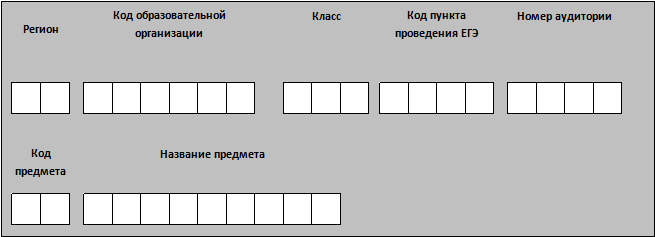 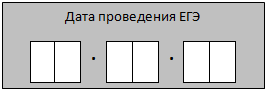 Во время апробации на рабочем столе участника, помимо материалов индивидуальных комплектов, могут находиться:гелевая или капиллярная ручка с чернилами черного цвета,документ, удостоверяющий личность,лекарства и питание (при необходимости),дополнительные материалы - линейка,черновики со штампом РЦОКО.Кодировка учебных предметовПродолжительность выполнения экзаменационной работы Первая часть инструктажа (начало проведения с 9.50 часов по местному времени):Уважаемые участники! Сегодня вы принимаете участие в апробации технологии печати полного комплекта экзаменационных материалов в аудиториях пунктов проведения экзаменов по русскому языку. Во время проведения апробации вам необходимо соблюдать порядок ее проведения. В день проведения апробации (с момента входа в ППЭ и выхода из него) запрещается: иметь при себе средства связи, электронно-вычислительную технику, фото-, аудио- и видеоаппаратуру, справочные материалы, письменные заметки и иные средства хранения и передачи информации;выносить из аудиторий и ППЭ черновики, материалы апробации на бумажном или электронном носителях, фотографировать материалы апробации;пользоваться справочными материалами, кроме тех, которые указаны в тексте контрольных измерительных материалов;переписывать задания из контрольных измерительных материалов в черновики (можно делать заметки в КИМ);перемещаться по ППЭ вовремя апробации без сопровождения.Во время проведения апробации запрещается:выносить из аудиторий письменные принадлежности; разговаривать, пересаживаться, обмениваться любыми материалами и предметами.В случае нарушения порядка проведения апробации вы будете удалены из ППЭ.Ознакомиться с результатами апробации вы сможете в своей школе. Обращаем ваше внимание, что вовремя апробации на вашем рабочем столе, помимо индивидуальных комплектов, могут находиться только:гелевая или капиллярная ручка с чернилами черного цвета;документ, удостоверяющий личность;черновики со штампом РЦОКО;лекарства и питание (при необходимости);дополнительные материалы- линейка.Вторая часть инструктажа, во время которого происходит печать материалов, начинается не ранее 10.00 часов по местному времени.В доставочном спецпакете, который в настоящее время запечатан, находится CD-диск с материалами апробации, которые сейчас будут вам распечатаны и выданы.(Организатор в аудитории вскрывает пакет, размещает диск в дисководе, печатает материалы апробации, после печати всех материалов апробации раздает участникам индивидуальные комплекты в произвольном порядке).До начала работы проверьте комплектацию выданных вам индивидуальных комплектов. Индивидуальный комплект состоит их: бланка регистрации, бланка ответов № 1, бланка ответов № 2 лист 1, который является односторонним,бланка ответов № 2 лист 2, который является односторонним,контрольных измерительных материалов,контрольного листа с информацией о номере бланка регистрации, номере КИМ и инструкцией по проверке комплекта для участника.Возьмите контрольный лист и выполните действия, указанные в листе в разделе «Участнику ЕГЭ»: сравните уникальный номер КИМ на листах КИМ и номер КИМ, указанный на контрольном листе; сравните цифровое значение штрих-кода на бланке регистрации со значением, указанным на контрольном листе; убедитесь в совпадении значений в обеих парах чисел. В случае несовпадения сообщить об этом организаторам (которые произведут замену всего комплекта ЭМ).В случае, если вы обнаружили несовпадения, обратитесь к любому из организаторов в аудитории.Внимательно просмотрите текст контрольных измерительных материалов, проверьте наличие полиграфических дефектов, количество страниц КИМ.При обнаружении несовпадений штрих-номера вариантов, наличия лишних (нехватки) бланков, типографских дефектов заменить полностью индивидуальный комплект на новый.Сделать паузу для проверки участниками комплектации индивидуального комплекта.Приступаем к заполнению бланка регистрации.Записывайте буквы и цифры в соответствии с образцом на бланке регистрации. Каждая цифра, символ записывается в отдельную клетку, начиная с первой клетки.Заполните регистрационные поля в соответствии с информацией на доске (информационном стенде) гелевой или капиллярной ручкой с черными чернилами. При отсутствии такой ручки обратитесь к нам, так как бланки, заполненные иной ручкой, не обрабатываются и не проверяются.Обратите внимание участников на доску.Заполните поля: «Код ОО», «Код ППЭ», «Номер аудитории», «Код предмета», «Название предмета», «Дата проведения». При заполнении поля «Код образовательной организации» обратитесь к нам, поле «Класс» заполняйте самостоятельно. Заполните сведения о себе: фамилия, имя, отчество, данные документа, удостоверяющего личность.Сделать паузу для заполнения участниками бланков регистрации.Организаторы проверяют правильность заполнения регистрационных полей на всех бланках у каждого участника и соответствие данных участника в документе, удостоверяющем личность, и в бланке регистрации.Поставьте вашу подпись строго внутри окошка «подпись участника», расположенного в нижней части бланка регистрации.В случае, если участник отказывается ставить личную подпись в бланке регистрации, организатор в аудитории ставит в бланке регистрации свою подпись.Приступаем к заполнению регистрационных полей бланка ответов № 1.Регистрационные поля в бланке ответов № 1 заполняются в соответствии с информацией на доске. Поставьте вашу подпись строго внутри окошка «Подпись участника», расположенного в верхней части бланка ответов № 1.Напоминаем основные правила по заполнению бланка ответов № 1.При выполнении заданий внимательно читайте инструкции к заданиям, указанные у вас в КИМ. Записывайте ответы, начиная с первой клетки, в соответствии с этими инструкциями.При выполнении заданий с кратким ответом ответ необходимо записывать справа от номера задания в бланке ответов № 1.Не разрешается использовать при записи ответа на задания с кратким ответом никаких иных символов, кроме символов кириллицы, латиницы, арабских цифр, запятой и знака «дефис» («минус»).Вы можете заменить ошибочный ответ.Для этого в поле «Замена ошибочных ответов на задания с ответом в краткой форме» следует внести номер задания, ответ на который следует исправить, а в строку записать новое значение верного ответа на указанное задание. Заполнение регистрационных полей бланков ответов № 2 на листах 1 и 2 выполнено автоматически и соответствует информации, внесенной в бланк регистрации и бланк ответов № 1. Записи ответов делаются последовательно: сначала в лист 1, затем – в лист 2 и только на лицевой стороне, оборотная сторона листов бланка ответов № 2 не заполняется!!! В случае заполнения обоих бланков – необходимо попросить у организатора в аудитории дополнительный бланк ответов № 2, который также является односторонним.Обращаем ваше внимание, что на бланке ответов № 1, бланках ответов № 2 (лист 1 и лист 2), дополнительном бланке ответов № 2 запрещается делать какие-либо записи и пометки, не относящиеся к ответам на задания, в том числе содержащие информацию о личности участника. Вы можете делать пометки в черновиках и КИМ.Дополнительно обращаем ваше внимание на то, что ответы, записанные на оборотной стороне бланка ответов № 2, оборотной стороне дополнительного бланка ответов № 2, в черновиках и КИМ, не проверяются. По всем вопросам, связанным с проведением апробации (за исключением вопросов по содержанию КИМ), вы можете обращаться к любому из организаторов в аудитории. В случае необходимости выхода из аудитории оставьте ваши материалы и черновики на своем рабочем столе. Организатор в аудитории проверит комплектность оставленных вами материалов, после чего вы сможете выйти из аудитории.В случае плохого самочувствия незамедлительно обращайтесь к любому из организаторов в аудитории. Инструктаж закончен. Перед началом выполнения апробации, пожалуйста, успокойтесь, сосредоточьтесь, внимательно прочитайте инструкцию к заданиям КИМ и сами задания. Начало выполнения апробации: (объявить время начала).Окончание выполнения апробации: (указать время).Запишите на доске время начала и окончания выполнения апробации.Время, отведенное на инструктаж и заполнение регистрационных полей бланков, в общее время выполнения апробации не включается.Не забывайте переносить ответы из черновика и КИМ в бланки ответов № 1 гелевой или капиллярной ручкой с чернилами черного цвета.Вы можете приступать к выполнению заданий. Желаем удачи!За 30 минут до окончания выполнения апробации необходимо объявить:До окончания выполнения работы осталось 30 минут. Не забывайте переносить ответы из КИМ и черновиков в бланки ответов № 1 гелевой или капиллярной ручкой с чернилами черного цвета.За 5 минут до окончания выполнения апробации необходимо объявить:До окончания выполнения работы осталось 5 минут.Проверьте, все ли ответы вы перенесли из КИМ и черновиков в бланки ответов № 1.По окончании выполнения экзаменационной работы объявить:Выполнение апробации окончено. Материалы апробации положите на край своего рабочего стола. Мы пройдем и соберем ваши материалы.Организаторы в аудитории осуществляют сбор материалов с рабочих мест участников апробации в организованном порядке согласно Регламенту проведения апробации.Наименование муниципального районаКод ППЭНаименование ППЭФИО руководителя учрежденияКраснопартизанский244Муниципальное общеобразовательное учреждение «Средняя общеобразовательная школа п. Горный Краснопартизанского района Саратовской области»Карачкова Ризида МухатдисовнаНаименование районаКод ППЭНаименование ППЭРуководитель ППЭТехнический специалистОрганизаторы в аудиторииКраснопартизанский244Муниципальное общеобразовательное учреждение «Средняя общеобразовательная школа 
п. Горный Краснопартизанского района Саратовской области»Дубцова Ольга ПавловнаГрибакова Светлана НиколаевнаНысанбаева Альбина КувашевнаСемикопов Сергей СергеевичБурдина Наталья НиколаевнаДавидович Наталья НиколаевнаКапцова Елена АнатольевнаКрачун Татьяна ВладимировнаМахмудова Периханум ДжамалутдиновнаНасырова Вера ИвановнаПацейко Оксана ТагировнаКод МСУНаименование муниципального районаКод ППЭНаименование ППЭФИО членаГЭК118Краснопартизанский244Муниципальное общеобразовательное учреждение «Средняя общеобразовательная школа п. Горный Краснопартизанского района Саратовской области»Наумова Ольга АлексеевнаКурамина Анжелика НиколаевнаНаименование муниципального районаКод ППЭНаименование ППЭКоличество участников апробацииКоличество участников апробацииКоличество участников апробацииНаименование муниципального районаКод ППЭНаименование ППЭКод ООНаименование общеобразовательного учрежденияКоличество участниковКраснопартизанский244Муниципальное общеобразовательное учреждение «Средняя общеобразовательная школа 
п.Горный Краснопартизанского района Саратовской области»218023Муниципальное общеобразовательное учреждение «Средняя общеобразовательная школа с.Сулак Краснопартизанского района Саратовской области»2Краснопартизанский244Муниципальное общеобразовательное учреждение «Средняя общеобразовательная школа 
п.Горный Краснопартизанского района Саратовской области»218033Муниципальное общеобразовательное учреждение «Средняя общеобразовательная школа п. Горный Краснопартизанского района Саратовской области»17Краснопартизанский244Муниципальное общеобразовательное учреждение «Средняя общеобразовательная школа 
п.Горный Краснопартизанского района Саратовской области»218043Муниципальное общеобразовательное учреждение «Средняя общеобразовательная школа с.Милорадовка Краснопартизанского района Саратовской области»1Краснопартизанский244Муниципальное общеобразовательное учреждение «Средняя общеобразовательная школа 
п.Горный Краснопартизанского района Саратовской области»218063Муниципальное общеобразовательное учреждение «Средняя общеобразовательная школа п.Римско-Корсаковка Краснопартизанского района Саратовской области» имени Героя Советского Союза Киреева Виктора Ивановича2Краснопартизанский244Муниципальное общеобразовательное учреждение «Средняя общеобразовательная школа 
п.Горный Краснопартизанского района Саратовской области»218073Муниципальное общеобразовательное учреждение «Средняя общеобразовательная школа п.Петровский Краснопартизанского района Саратовской области»5№п/пКод формыНаименованиеОтветственный за заполнениеППЭ-01Акт готовности ППЭРуководитель учрежденияРуководитель ППЭППЭ-01-01Протокол технической готовности аудитории для печати полного комплекта ЭМ в аудитории ППЭЧлен ГЭКТехнический специалист ППЭППЭ-01-02Протокол технической готовности штаба ППЭ для сканирования бланков в ППЭЧлен ГЭКТехнический специалист ППЭППЭ-05-01Список участников ГИА в аудитории ППЭАвтоматизированоППЭ-05-02Протокол проведения ГИА в аудиторииОтветственный организатор в аудиторииППЭ-06-01Список участников ГИА образовательной организацииАвтоматизированоППЭ-07Список работников ППЭ и общественных наблюдателейАвтоматизированоППЭ-11Сопроводительный бланк к материалам единого государственного экзаменаОтветственный организатор в аудиторииППЭ-11-01-АСопроводительный бланк на конверт для упаковки черновиковОтветственный организатор в аудиторииППЭ-12-02Ведомость коррекции персональных данных участников ГИА в аудиторииОтветственный организатор в аудиторииППЭ-12-03Ведомость использования дополнительных бланков ответов № 2Ответственный организатор в аудиторииППЭ-12-04-МАШВедомость учета времени отсутствия участников ГИА в аудиторииОтветственный организатор в аудиторииППЭ-13-01Протокол проведения ЕГЭ в ППЭРуководитель ППЭППЭ-13-02-МАШСводная ведомость учёта участников и использования экзаменационных материалов в ППЭРуководитель ППЭППЭ-14-01Акт приёмки-передачи экзаменационных материалов в ППЭРуководитель ППЭЧлен ГЭКППЭ-14-02Ведомость учета экзаменационных материалов Руководитель ППЭППЭ-15Протокол проведения процедуры сканирования бланков ГИА в ППЭАвтоматизированоППЭ-15-01Протокол использования станции сканирования в ППЭАвтоматизированоППЭ-16Расшифровка кодов образовательных организаций ППЭАвтоматизированоППЭ-19Контроль изменения состава работников в день экзаменаРуководитель ППЭЧлен ГЭКППЭ-21Акт об удалении участника ГИАОтветственный организатор в аудиторииППЭ-22Акт о досрочном завершении экзамена по объективным причинамРуководитель ППЭЧлен ГЭКОтветственный организатор в аудиторииППЭ-23Протокол печати полных комплектов ЭМ в аудиторииОтветственный организатор в аудиторииТехнический специалист№ п/пНаименование работИсполнительДата исполненияПодготовка к проведению апробацииПодготовка к проведению апробацииПодготовка к проведению апробацииПодготовка к проведению апробации1Проведение технической подготовки РЦОКО:- установка и настройка программного обеспечения (далее - ПО) для получения результатов тренировочного мероприятия из ППЭ в РЦОКО:- установка и настройка ПО Модуль связи с ППЭ, версия 2.8, включая сохранение адреса сервиса связи с ППЭ на федеральном портале;- установка ПО Станция загрузки электронных бланков, версия 2.8Технический специалист 25.01.2018
(исполнено)2Получение из РЦОКО посредством защищенного канала связи и передача руководителю ППЭ электронной папки для проведения апробацииМуниципальный координатор27.01.2018
(исполнено)3Получение токена в соответствии с «Ведомостью поэкземплярного учета ключевых документов на электронных носителях КриптоПРО Рутокен CSP для проведения ЕГЭ»Член ГЭК27.01.2018
(исполнено)4Получение у муниципального координатора и передача техническому специалисту ППЭ электронной папки для проведения апробацииРуководитель ППЭ29.01.2018
(исполнено)5Получение в РЦОКО и передача руководителю образовательной организации, на базе которой организован ППЭ (далее - руководитель учреждения), черновиков со штампом РЦОКО и бумаги для проведения апробацииМуниципальный координатор30.01.2018
(исполнено)6Взаимодействие с ППЭ на этапах технической подготовки и контроля технической готовности к апробации:- получение пакетов с результатами тестового сканирования бланков;- подтверждение или отклонение полученных пакетов по результатам оценки качества тестового сканированияТехнический специалист 30.01.2018
(исполнено)7Подготовка ППЭ для проведения апробации:- подготовка аудиторий;- установка станций печати ЭМ в каждой аудитории, станций сканирования и авторизации в ППЭ, включая резервные станции;- распечатка форм ППЭ, инструкций для участников апробации, размещенных на официальном сайте РЦОКОРуководитель учреждения30.01.2018
(исполнено)8Техническая подготовка ППЭ к проведению апробации:- установка и настройка станций печати ЭМ, включая резервную станцию печати, в том числе печать тестовых комплектов ЭМ на каждой станции;- установка и настройка станции сканирования в ППЭ, включая сканирование тестовых комплектов ЭМ, напечатанных на всех станциях печати ЭМ, и тестового дополнительного бланка ответов № 2 (далее - ДБО № 2), напечатанного отдельно на станции авторизации, тестовой формы 13-02 МАШ;- установка и настройка станции авторизации в ППЭ, включая:- печать тестового ДБО № 2;- передача файла с результатами тестового сканирования в РЦОКО;- передача в систему мониторинга статуса «Техническая подготовка пройдена»Технический специалист ППЭ30.01.2018
(исполнено)9Оформление формы ППЭ-01 «Акт готовности ППЭ»Руководитель учреждения
Руководитель ППЭ01.02.201810Контроль технической готовности ППЭ к апробации:- выполнить тестовую печать границ, в том числе проверка качества печати;- оценить качество тестовой печати ЭМ на всех рабочих станциях печати ЭМ в каждой аудитории, а также на всех резервных станциях печати;- проверить средства криптозащиты с использованием токена члена ГЭК на всех рабочих станциях печати ЭМ в каждой аудитории, а также на всех резервных станциях печати;- подписать протокол технической готовности аудитории (форма ППЭ-01-01) и сохранить на флэш-носитель электронный акт технической готовности для передачи в систему мониторинга готовности ППЭ на всех рабочих станциях печати ЭМ в каждой аудитории, а также на всех резервных станциях печати;- проверить в Штабе ППЭ наличие и работоспособность станции авторизации, имеющей надѐжный канал связи с выходом в информационно-телекоммуникационную сеть «Интернет» и установленным специализированным ПО для получения ключа доступа к ЭМ; - проверить в Штабе ППЭ работоспособность станции авторизации по резервному каналу связи с выходом в информационно-телекоммуникационную сеть «Интернет» и наличие доступа к специализированному федеральному порталу; - выполнить и проверить результат печати тестового ДБО№2 на станции авторизации в Штабе ППЭ; - проверить средства криптозащиты на станции авторизации в Штабе ППЭ и провести тестовую авторизацию каждого члена ГЭК, назначенного на экзамен, на специализированном федеральном портале с использованием токена члена ГЭК; - проверить наличие дополнительного (резервного) оборудования; - убедиться в достаточном количестве распечатанных ДБО № 2 и в случае необходимости выполнить печать ДБО № 2 в Штабе ППЭ с помощью станции авторизации, получив их номера на специализированном федеральном портале; - проконтролировать качество тестового сканирования рабочей и резервной станций сканирования в Штабе ППЭ; - проконтролировать загрузку и состав пакета сертификатов специалистов РЦОКО; - проверить средства криптозащиты с использованием токена члена ГЭК рабочей и резервной станций сканирования в Штабе ППЭ; - сохранить на флеш-носитель электронный акт технической готовности с рабочей и резервной станций сканирования для передачи в систему мониторинга готовности ППЭ; - проверить в Штабе ППЭ работоспособность станции авторизации, имеющей надѐжный канал связи с выходом в информационно-телекоммуникационную сеть «Интернет», и наличие доступа к серверу РЦОКО; - проверить в Штабе ППЭ работоспособность станции авторизации по резервному каналу связи с выходом в информационно-телекоммуникационную сеть «Интернет», и наличие доступа к серверу РЦОКО; - проверить получение статуса «подтвержден» для тестовой передачи пакета с результатами тестового сканирования на сервер РЦОКО при проведении технической подготовки;- подписать сформированный на станции сканирования (форма ППЭ-01-02) протокол технической готовности штаба ППЭ для сканирования бланков в ППЭ для рабочей и резервной станций сканирования в штабе ППЭ; - передать акт технической готовности с рабочей и резервной станций сканирования, станции авторизации и статус о завершении контроля технической готовности в систему мониторинга готовности ППЭ с помощью станции авторизации в штабе ППЭ Технический специалист ППЭ,
член ГЭК01.02.2018Проведение апробацииПроведение апробацииПроведение апробацииПроведение апробации11Доставка в ППЭ материалов апробации на CD-дисках, токенов членов ГЭК, пакета руководителя ППЭ для проведения апробацииЧлен ГЭК02.02.201812Получение ключа доступа к ЭМ для расшифровки ЭМ при проведении апробацииТехнический специалист ППЭ,
член ГЭК02.02.20189.30 - 10.0013Инструктаж участников апробации, первая частьОрганизатор в аудитории02.02.20189.50 - 10.0014Расшифровка и печать полных комплектов ЭМ на станциях печати ЭМ во всех аудиториях ППЭ для апробации Организаторы в аудитории02.02.201810.00-10.3015Выдача полных комплектов ЭМ участникам апробации, завершение инструктажа, включая заполнение бланковОрганизаторы в аудитории02.02.201810.10-10.4016Передача статуса «Экзамены успешно начались» после расшифровки КИМ и завершения печати во всех аудиториях ППЭТехнический специалист ППЭ02.02.201810.10-10.4017Завершение апробации в аудитории:- сбор и упаковка заполненных бланков участников апробации;- завершение экзамена на станции печати ЭМ, печать протокола печати и сохранение журнала проведения печати на станции печати ЭМ;- заполнение необходимых форм ППЭ;- передача упакованных материалов и форм ППЭ в штаб ППЭ;- передача в систему мониторинга журналов проведения апробации со станций печати, включая резервные станции, и статуса «Экзамены завершены» с помощью станции авторизацииТехнический специалист ППЭ, организаторы в аудитории02.02.201818Перевод бланков участников в электронный вид и передача в РЦОКО:- сканирование бланков участников в штабе ППЭ;- сканирование форм ППЭ;- экспорт бланков участников и форм ППЭ в электронном виде с использованием токена члена ГЭК для передачи в РЦОКО;- передача в РЦОКО экспортированных членом ГЭК бланков участников и форм ППЭ в электронном виде по сети Интернет с помощью станции авторизации;-получение подтверждения о получении пакетов из РЦОКО;-передача в систему мониторинга журнала станции сканирования и статуса «Бланки переданы в РЦОКО» с помощью станции авторизацииТехнический специалист ППЭ, член ГЭК02.02.201819Заполнение в ППЭ журнала о результатах проведения апробации в ППЭ, передача архива в РЦОКО, включающего в себя журнал проведения апробации в ППЭ (в формате *.xls) и в формате *.pdf (*.jpg) с подписями работников ППЭ, участвовавших в проведении апробации,
передача архива с технической информацией о работе программного обеспечения (станций печати ЭМ, станции сканирования в ППЭ, станции авторизации в ППЭ)Технический специалист ППЭ, член ГЭК, руководитель ППЭ02.02.2018Название учебного предметаКод учебного предметаРусский язык01Продолжительность выполнения работы3 часа 30 минут